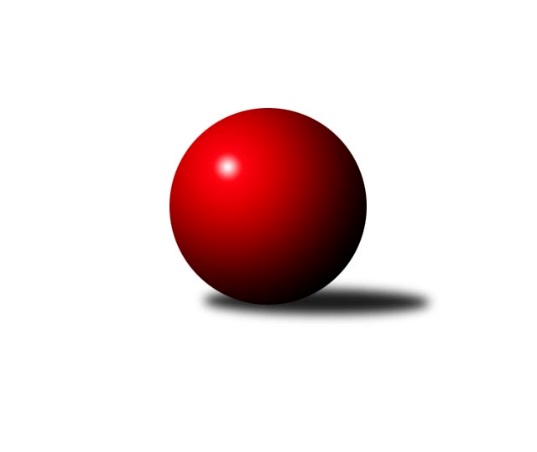 Č.2Ročník 2023/2024	23.9.2023Nejlepšího výkonu v tomto kole: 3476 dosáhlo družstvo: TJ Teplice Letná3. KLM A 2023/2024Výsledky 2. kolaSouhrnný přehled výsledků:TJ Sokol Údlice	- SK Škoda VS Plzeň 	3:5	3365:3383	12.0:12.0	23.9.Kuželky Holýšov	- KK Slavoj Praha B	7:1	3371:3278	14.5:9.5	23.9.TJ Elektrárny Kadaň	- TJ Kovohutě Příbram 	6:2	3224:3148	14.5:9.5	23.9.CB Dobřany B	- TJ Teplice Letná	0:8	3315:3476	9.5:14.5	23.9.Kuželky Aš	- TJ Sokol Duchcov B	2:6	3205:3309	9.5:14.5	23.9.TJ Lokomotiva Ústí n. L. 	- Kuželky Jiskra Hazlov 	5:3	3233:3196	13.5:10.5	23.9.Tabulka družstev:	1.	TJ Teplice Letná	2	2	0	0	14.0 : 2.0 	30.0 : 18.0 	 3433	4	2.	TJ Elektrárny Kadaň	2	2	0	0	12.0 : 4.0 	27.5 : 20.5 	 3265	4	3.	SK Škoda VS Plzeň	2	2	0	0	10.0 : 6.0 	24.0 : 24.0 	 3277	4	4.	TJ Sokol Údlice	2	1	0	1	10.0 : 6.0 	30.5 : 17.5 	 3322	2	5.	Kuželky Jiskra Hazlov	2	1	0	1	9.0 : 7.0 	27.5 : 20.5 	 3188	2	6.	Kuželky Holýšov	2	1	0	1	9.0 : 7.0 	23.0 : 25.0 	 3309	2	7.	TJ Sokol Duchcov B	2	1	0	1	8.0 : 8.0 	25.5 : 22.5 	 3297	2	8.	TJ Lokomotiva Ústí n. L.	2	1	0	1	8.0 : 8.0 	25.5 : 22.5 	 3189	2	9.	KK Slavoj Praha B	2	1	0	1	8.0 : 8.0 	24.5 : 23.5 	 3279	2	10.	Kuželky Aš	2	0	0	2	3.0 : 13.0 	18.5 : 29.5 	 3178	0	11.	TJ Kovohutě Příbram	2	0	0	2	3.0 : 13.0 	15.0 : 33.0 	 3104	0	12.	CB Dobřany B	2	0	0	2	2.0 : 14.0 	16.5 : 31.5 	 3172	0Podrobné výsledky kola:	 TJ Sokol Údlice	3365	3:5	3383	SK Škoda VS Plzeň 	Petr Mako	149 	 133 	 134 	116	532 	 3:1 	 539 	 133	132 	 131	143	Jakub Kovářík	Oldřich Fadrhons	146 	 137 	 158 	133	574 	 2:2 	 538 	 107	140 	 154	137	Pavel Říhánek	Jan Hák	110 	 139 	 134 	141	524 	 3:1 	 519 	 140	131 	 119	129	Miloš Černohorský	Vladimír Hurník	154 	 138 	 141 	138	571 	 2:2 	 582 	 146	132 	 164	140	Petr Svoboda	Karel Valeš	143 	 136 	 160 	127	566 	 1:3 	 591 	 120	145 	 169	157	Jan Vacikar	Martin Vršan	161 	 135 	 161 	141	598 	 1:3 	 614 	 153	143 	 166	152	Milan Vicherrozhodčí: Jan EndrštNejlepší výkon utkání: 614 - Milan Vicher	 Kuželky Holýšov	3371	7:1	3278	KK Slavoj Praha B	Martin Šlajer	134 	 141 	 143 	135	553 	 3:1 	 569 	 133	131 	 138	167	Jindřich Valo	Viktor Šlajer	132 	 151 	 145 	152	580 	 3:1 	 508 	 133	122 	 123	130	Karel Balliš	Jan Myslík	161 	 147 	 137 	144	589 	 3:1 	 527 	 106	145 	 141	135	Jiří Hendrych	Jan Laksar	141 	 146 	 134 	128	549 	 1:3 	 589 	 120	148 	 149	172	Josef Dvořák	Tomáš Lukeš	119 	 152 	 137 	146	554 	 2:2 	 536 	 142	126 	 139	129	Aleš Král	Jiří Šlajer	128 	 150 	 135 	133	546 	 2.5:1.5 	 549 	 147	139 	 135	128	Čeněk Zachařrozhodčí: Karel MajnerNejlepšího výkonu v tomto utkání: 589 kuželek dosáhli: Jan Myslík, Josef Dvořák	 TJ Elektrárny Kadaň	3224	6:2	3148	TJ Kovohutě Příbram 	Daniel Lukáš	137 	 133 	 123 	121	514 	 1:3 	 573 	 152	125 	 155	141	David Hošek	Karel Bučko	162 	 144 	 141 	128	575 	 4:0 	 483 	 148	125 	 107	103	Tomáš Číž	Patrik Lojda	118 	 126 	 131 	156	531 	 3:1 	 509 	 134	123 	 126	126	Jiří Vokurka	Jan Ambra	152 	 130 	 129 	121	532 	 2:2 	 520 	 134	136 	 135	115	Petr Polák	Marcel Lukáš	127 	 127 	 134 	140	528 	 2.5:1.5 	 514 	 142	127 	 127	118	Luboš Řezáč	Michal Dvořák	120 	 138 	 143 	143	544 	 2:2 	 549 	 128	133 	 142	146	Zdeněk Haasrozhodčí: Alena AmbrováNejlepší výkon utkání: 575 - Karel Bučko	 CB Dobřany B	3315	0:8	3476	TJ Teplice Letná	Milan Šimek	147 	 126 	 153 	136	562 	 2:2 	 589 	 144	151 	 149	145	Jan Hybš	Milan Findejs	133 	 134 	 124 	125	516 	 1:3 	 554 	 138	130 	 138	148	Petr Fabian	Milan Vrabec	142 	 139 	 159 	120	560 	 2:2 	 579 	 147	135 	 136	161	Alexandr Trpišovský	Dominik Novotný	146 	 123 	 130 	126	525 	 2:2 	 598 	 138	167 	 128	165	Jan Filip	Roman Lipchavský	143 	 129 	 144 	135	551 	 1:3 	 577 	 156	139 	 154	128	Lukáš Hanzlík	Jan Koubský	142 	 126 	 187 	146	601 	 1.5:2.5 	 579 	 146	126 	 148	159	Josef Šálekrozhodčí: Miloslav KolaříkNejlepší výkon utkání: 601 - Jan Koubský	 Kuželky Aš	3205	2:6	3309	TJ Sokol Duchcov B	Vít Veselý	141 	 137 	 139 	177	594 	 3:1 	 552 	 127	127 	 151	147	Petr Kubita	Vladimír Míšanek	135 	 113 	 95 	133	476 	 0:4 	 587 	 148	139 	 146	154	David Horák	Jaroslav Solín	130 	 135 	 165 	146	576 	 3:1 	 538 	 121	132 	 135	150	Michal Láska	František Mazák st.	127 	 122 	 131 	139	519 	 0:4 	 569 	 156	132 	 134	147	František Kopecký	František Mazák ml.	133 	 123 	 145 	102	503 	 2:2 	 506 	 112	130 	 129	135	Jiří Semelka *1	Radek Duhai	149 	 119 	 119 	150	537 	 1.5:2.5 	 557 	 149	132 	 132	144	Jiří Zemánekrozhodčí: Ota Maršát st.střídání: *1 od 61. hodu Zdeněk KandlNejlepší výkon utkání: 594 - Vít Veselý	 TJ Lokomotiva Ústí n. L. 	3233	5:3	3196	Kuželky Jiskra Hazlov 	Josef Málek	137 	 143 	 121 	149	550 	 3:1 	 555 	 127	140 	 147	141	Pavel Repčík	Tomáš Vrána	140 	 124 	 129 	129	522 	 1:3 	 557 	 162	142 	 133	120	Dominik Wittwar	Jiří Šípek	139 	 123 	 156 	122	540 	 3:1 	 476 	 114	139 	 110	113	Filip Střeska	Milan Grejtovský	139 	 134 	 152 	129	554 	 3:1 	 555 	 137	142 	 149	127	Miroslav Repčík	Eugen Škurla	129 	 129 	 154 	139	551 	 1.5:2.5 	 528 	 138	129 	 118	143	Pavel Repčík	Tomáš Zahálka	141 	 126 	 132 	117	516 	 2:2 	 525 	 139	135 	 117	134	David Repčíkrozhodčí: Josef MatoušekNejlepší výkon utkání: 557 - Dominik WittwarPořadí jednotlivců:	jméno hráče	družstvo	celkem	plné	dorážka	chyby	poměr kuž.	Maximum	1.	Josef Dvořák 	KK Slavoj Praha B	596.50	392.5	204.0	1.5	2/2	(604)	2.	Lukáš Hanzlík 	TJ Teplice Letná	588.50	397.0	191.5	1.5	2/2	(600)	3.	Josef Šálek 	TJ Teplice Letná	580.00	367.5	212.5	1.5	2/2	(581)	4.	Petr Kubita 	TJ Sokol Duchcov B	575.50	385.0	190.5	7.0	2/2	(599)	5.	Jan Myslík 	Kuželky Holýšov	573.00	374.0	199.0	3.0	2/2	(589)	6.	Jindřich Valo 	KK Slavoj Praha B	572.00	379.0	193.0	4.5	2/2	(575)	7.	Oldřich Fadrhons 	TJ Sokol Údlice	571.50	370.0	201.5	4.5	2/2	(574)	8.	Jan Hybš 	TJ Teplice Letná	571.00	379.5	191.5	3.0	2/2	(589)	9.	Milan Vicher 	SK Škoda VS Plzeň 	569.00	385.0	184.0	3.5	2/2	(614)	10.	Alexandr Trpišovský 	TJ Teplice Letná	568.50	376.0	192.5	3.5	2/2	(579)	11.	Jan Filip 	TJ Teplice Letná	567.50	369.0	198.5	2.5	2/2	(598)	12.	Petr Svoboda 	SK Škoda VS Plzeň 	567.50	387.0	180.5	3.0	2/2	(582)	13.	Jan Vacikar 	SK Škoda VS Plzeň 	565.00	375.0	190.0	6.0	2/2	(591)	14.	Karel Valeš 	TJ Sokol Údlice	564.50	382.5	182.0	5.5	2/2	(566)	15.	David Hošek 	TJ Kovohutě Příbram 	562.00	374.0	188.0	4.0	2/2	(573)	16.	Viktor Šlajer 	Kuželky Holýšov	561.50	369.5	192.0	3.0	2/2	(580)	17.	Vladimír Hurník 	TJ Sokol Údlice	561.50	377.5	184.0	6.5	2/2	(571)	18.	Dominik Wittwar 	Kuželky Jiskra Hazlov 	560.00	359.5	200.5	1.0	2/2	(563)	19.	Martin Šlajer 	Kuželky Holýšov	558.50	400.0	158.5	12.0	2/2	(564)	20.	Miroslav Repčík 	Kuželky Jiskra Hazlov 	558.00	366.0	192.0	1.5	2/2	(561)	21.	Petr Fabian 	TJ Teplice Letná	557.50	368.5	189.0	5.5	2/2	(561)	22.	Karel Bučko 	TJ Elektrárny Kadaň	556.50	372.0	184.5	4.5	2/2	(575)	23.	Radek Duhai 	Kuželky Aš	556.00	381.5	174.5	5.5	2/2	(575)	24.	Jan Koubský 	CB Dobřany B	555.00	373.5	181.5	6.0	2/2	(601)	25.	Eugen Škurla 	TJ Lokomotiva Ústí n. L. 	554.50	383.5	171.0	5.5	2/2	(558)	26.	Patrik Lojda 	TJ Elektrárny Kadaň	553.00	369.5	183.5	7.0	2/2	(575)	27.	David Horák 	TJ Sokol Duchcov B	551.00	370.5	180.5	3.5	2/2	(587)	28.	Milan Grejtovský 	TJ Lokomotiva Ústí n. L. 	550.00	366.5	183.5	4.0	2/2	(554)	29.	František Kopecký 	TJ Sokol Duchcov B	549.50	368.5	181.0	4.0	2/2	(569)	30.	Jan Laksar 	Kuželky Holýšov	549.00	375.0	174.0	1.5	2/2	(549)	31.	Marcel Lukáš 	TJ Elektrárny Kadaň	546.00	366.0	180.0	3.5	2/2	(564)	32.	Jaroslav Solín 	Kuželky Aš	545.00	371.5	173.5	6.0	2/2	(576)	33.	Milan Vrabec 	CB Dobřany B	544.50	355.5	189.0	4.5	2/2	(560)	34.	Michal Dvořák 	TJ Elektrárny Kadaň	544.00	369.5	174.5	5.5	2/2	(544)	35.	Jan Hák 	TJ Sokol Údlice	542.50	374.5	168.0	8.5	2/2	(561)	36.	Pavel Říhánek 	SK Škoda VS Plzeň 	542.00	379.5	162.5	6.0	2/2	(546)	37.	Jan Ambra 	TJ Elektrárny Kadaň	541.00	360.0	181.0	8.0	2/2	(550)	38.	Miloš Černohorský 	SK Škoda VS Plzeň 	537.00	374.5	162.5	10.0	2/2	(555)	39.	Aleš Král 	KK Slavoj Praha B	535.50	360.5	175.0	4.0	2/2	(536)	40.	Pavel Repčík 	Kuželky Jiskra Hazlov 	533.50	366.5	167.0	4.5	2/2	(539)	41.	Zdeněk Haas 	TJ Kovohutě Příbram 	532.00	365.5	166.5	9.5	2/2	(549)	42.	Tomáš Lukeš 	Kuželky Holýšov	531.50	354.5	177.0	4.5	2/2	(554)	43.	Josef Málek 	TJ Lokomotiva Ústí n. L. 	531.50	357.0	174.5	2.5	2/2	(550)	44.	Dominik Novotný 	CB Dobřany B	530.00	353.5	176.5	7.0	2/2	(535)	45.	Petr Mako 	TJ Sokol Údlice	526.50	363.0	163.5	8.0	2/2	(532)	46.	František Mazák  st.	Kuželky Aš	526.50	371.5	155.0	10.0	2/2	(534)	47.	Tomáš Zahálka 	TJ Lokomotiva Ústí n. L. 	525.50	363.0	162.5	4.5	2/2	(535)	48.	Čeněk Zachař 	KK Slavoj Praha B	524.50	357.0	167.5	6.5	2/2	(549)	49.	Petr Polák 	TJ Kovohutě Příbram 	519.50	359.0	160.5	9.0	2/2	(520)	50.	David Repčík 	Kuželky Jiskra Hazlov 	516.00	354.5	161.5	8.0	2/2	(525)	51.	Milan Findejs 	CB Dobřany B	514.50	362.0	152.5	6.0	2/2	(516)	52.	František Mazák  ml.	Kuželky Aš	512.50	350.0	162.5	11.5	2/2	(522)	53.	Luboš Řezáč 	TJ Kovohutě Příbram 	505.50	334.0	171.5	5.5	2/2	(514)	54.	Karel Balliš 	KK Slavoj Praha B	504.50	347.5	157.0	5.5	2/2	(508)	55.	Tomáš Vrána 	TJ Lokomotiva Ústí n. L. 	499.50	355.0	144.5	7.5	2/2	(522)	56.	Jakub Kovářík 	SK Škoda VS Plzeň 	496.50	348.0	148.5	7.5	2/2	(539)		Martin Vršan 	TJ Sokol Údlice	598.00	388.0	210.0	1.0	1/2	(598)		Vít Veselý 	Kuželky Aš	594.00	391.0	203.0	6.0	1/2	(594)		Lukáš Janko 	KK Slavoj Praha B	564.00	370.0	194.0	3.0	1/2	(564)		Milan Šimek 	CB Dobřany B	562.00	386.0	176.0	9.0	1/2	(562)		Jiří Zemánek 	TJ Sokol Duchcov B	557.00	392.0	165.0	6.0	1/2	(557)		Jiří Semelka 	TJ Sokol Duchcov B	557.00	403.0	154.0	8.0	1/2	(557)		Pavel Repčík 	Kuželky Jiskra Hazlov 	555.00	391.0	164.0	4.0	1/2	(555)		Miloš Civín 	TJ Sokol Duchcov B	552.00	375.0	177.0	6.0	1/2	(552)		Roman Lipchavský 	CB Dobřany B	551.00	381.0	170.0	7.0	1/2	(551)		Jiří Šlajer 	Kuželky Holýšov	546.00	368.0	178.0	5.0	1/2	(546)		Ondřej Bína 	Kuželky Jiskra Hazlov 	545.00	396.0	149.0	9.0	1/2	(545)		Jiří Šípek 	TJ Lokomotiva Ústí n. L. 	540.00	348.0	192.0	5.0	1/2	(540)		Michal Láska 	TJ Sokol Duchcov B	538.00	370.0	168.0	9.0	1/2	(538)		Zdeněk Kandl 	TJ Sokol Duchcov B	531.00	370.0	161.0	12.0	1/2	(531)		Josef Hůda 	TJ Kovohutě Příbram 	528.00	353.0	175.0	3.0	1/2	(528)		Jiří Hendrych 	KK Slavoj Praha B	527.00	349.0	178.0	9.0	1/2	(527)		Michael Martínek 	Kuželky Holýšov	525.00	350.0	175.0	6.0	1/2	(525)		Miroslav Wedlich 	TJ Lokomotiva Ústí n. L. 	515.00	365.0	150.0	12.0	1/2	(515)		Daniel Lukáš 	TJ Elektrárny Kadaň	514.00	369.0	145.0	11.0	1/2	(514)		Stanislav Šmíd  ml.	TJ Sokol Údlice	513.00	352.0	161.0	7.0	1/2	(513)		Jiří Vokurka 	TJ Kovohutě Příbram 	509.00	365.0	144.0	12.0	1/2	(509)		Radovan Duhai 	Kuželky Aš	488.00	331.0	157.0	10.0	1/2	(488)		Tomáš Číž 	TJ Kovohutě Příbram 	483.00	340.0	143.0	10.0	1/2	(483)		Josef Fišer 	CB Dobřany B	479.00	342.0	137.0	14.0	1/2	(479)		Vladimír Míšanek 	Kuželky Aš	476.00	329.0	147.0	11.0	1/2	(476)		Filip Střeska 	Kuželky Jiskra Hazlov 	476.00	335.0	141.0	13.0	1/2	(476)		Zdeněk Eichler 	CB Dobřany B	464.00	330.0	134.0	11.0	1/2	(464)Sportovně technické informace:Starty náhradníků:registrační číslo	jméno a příjmení 	datum startu 	družstvo	číslo startu24810	Vít Veselý	23.09.2023	Kuželky Aš	1x1880	Jiří Šípek	23.09.2023	TJ Lokomotiva Ústí n. L. 	1x24972	Eugen Škurla	23.09.2023	TJ Lokomotiva Ústí n. L. 	2x13602	Pavel Repčík	23.09.2023	Kuželky Jiskra Hazlov 	2x
Hráči dopsaní na soupisku:registrační číslo	jméno a příjmení 	datum startu 	družstvo	Program dalšího kola:3. kolo27.9.2023	st	17:30	TJ Kovohutě Příbram  - SK Škoda VS Plzeň 	30.9.2023	so	10:00	TJ Elektrárny Kadaň - Kuželky Aš	30.9.2023	so	10:00	TJ Sokol Duchcov B - Kuželky Holýšov	30.9.2023	so	11:00	Kuželky Jiskra Hazlov  - TJ Sokol Údlice	30.9.2023	so	12:30	TJ Teplice Letná - TJ Lokomotiva Ústí n. L. 	30.9.2023	so	18:00	KK Slavoj Praha B - CB Dobřany B	Nejlepší šestka kola - absolutněNejlepší šestka kola - absolutněNejlepší šestka kola - absolutněNejlepší šestka kola - absolutněNejlepší šestka kola - dle průměru kuželenNejlepší šestka kola - dle průměru kuželenNejlepší šestka kola - dle průměru kuželenNejlepší šestka kola - dle průměru kuželenNejlepší šestka kola - dle průměru kuželenPočetJménoNázev týmuVýkonPočetJménoNázev týmuPrůměr (%)Výkon1xMilan VicherŠkoda Plzeň6141xMilan VicherŠkoda Plzeň111.046141xJan KoubskýDobřany B6011xVít VeselýAš110.445941xJan FilipTeplice5981xJan KoubskýDobřany B109.376011xMartin VršanÚdlice5981xDavid HorákDuchcov B109.145871xVít VeselýAš5941xJan FilipTeplice108.825981xJan VacikarŠkoda Plzeň5911xMartin VršanÚdlice108.15598